Aika	Ke 21.09.2022 klo 17:30Paikka	Etelä-Tapiolan lukio, opettajainhuonePaikalla	Mari Grassel Dimitrii Ivanov Juha Matti Kemppinen Anne-Marie Rapo Anne-Maarit Sarras-Naaralainen Mikael Sorri                      Elias Koivisto  Alisa Laukkarinen David Crawford (asiantuntijajäsen)1 §	Kokouksen laillisuus ja päätösvaltaisuusPäätösehdotus
Kokous todetaan laillisesti koolle kutsutuksi ja päätösvaltaiseksiPäätös
Kokous todettiin laillisesti koolle kutsutuksi ja päätösvaltaiseksi.2 § 	Pöytäkirjan tarkastajan valintaPäätösehdotus
Valitaan pöytäkirjan tarkastaja. Päätös
Pöytäkirjantarkastajaksi valittiin Anne Sarras-Naaralainen.3 §	Esityslistan hyväksyminen työjärjestykseksi Päätösehdotus
Esityslista hyväksytään työjärjestykseksi.
Päätös
Esityslista hyväksyttiin työjärjestykseksi.4 §	Lukuvuosisuunnitelma 2022-2023
IB-linjan ajantasakatsaus (koordinaattori David Crawford)	Rehtorin esitys lukuvuosisuunnitelmasta.	LIITE 1. Lukion lukuvuosisuunnitelma Etis 2022-2023 	LIITE 2 Ohjaussuunnitelma 2022-2023		LIITE 3 Lukuvuosisuunnitelman turvasivu	LIITE 4 Kooste tuntikehyksen käyttösuunnitelmasta	LIITE 5 IB ACTION PLAN 2022-2023Päätösehdotus
Hyväksytään lukuvuosisuunnitelma esitetyssä muodossa.Päätös
IB-koordinaattori David Crawford esitteli IB-linjan toimintaa ja toimintasuunnitelman. Johtokunta suoritti IB-linjan swot-analyysin, jota hyödynnetään kehittämissuunnitelman (IB Development plan) laatimisessa.Rehtori Anni Virnes esitteli lukuvuosisuunnitelman. Lukuvuosisuunnitelma hyväksyttiin.5 §	Muut asiatMuita esille tulevia asioita ei ollut.6 §	Seuraava kokous                Päätösehdotus                 Johtokunta kokoontuu seuraavan kerran ke 1.2.2023 klo 17:30.                Päätös               Johtokunnan seuraava kokous on ke 1.2.2023 klo 17:30.7 § 	Kokouksen päättäminenPuheenjohtaja päätti kokouksen klo 18:23.   . ___________________________	______________________________puheenjohtaja		esittelijä ja sihteeri Pöytäkirjan tarkastusOlen tarkastanut pöytäkirjan ja todennut sen kokouksen kulun ja tehtyjen päätösten mukaan laadituksi.__.__.2022____________________________ pöytäkirjan tarkastajaPöytäkirjan nähtävänä oloTämä pöytäkirja on julkaistu yleisessä tietoverkossa (lisää päivämäärä).Muutoksenhakuohjeet oppilaitosten johtokuntien päätöksiinMuutoksenhakukielto Päätökset: _________________________ § (luetellaan ne päätökset, joita muutoksenhakukielto koskee). Edellä mainituista päätöksistä, jotka koskevat vain asian valmistelua tai täytäntöönpanoa, ei saa kuntalain 136 §:n mukaan hakea muutosta.OikaisuvaatimusohjePäätökset: _________________________ § (luetellaan ne päätökset, joita oikaisuvaatimusohje koskee). Edellä mainittuihin päätöksiin tyytymätön voi tehdä kirjallisen oikaisuvaatimuksen. Päätöksiin ei saa hakea muutosta valittamalla tuomioistuimeen.OikaisuvaatimusoikeusOikaisuvaatimuksen saa tehdä:se, johon päätös on kohdistettu tai jonka oikeuteen, velvollisuuteen tai etuun päätös välittömästi vaikuttaa (asianosainen), sekäkunnan jäsenkuntien yhteisen toimielimen päätöksestä sopimukseen osallinen kunta ja sen jäsen.OikaisuvaatimusaikaOikaisuvaatimus on tehtävä 14 päivän kuluessa päätöksen tiedoksisaannista.Oikaisuvaatimusaika viranhaltijalain 37 §:ssä tarkoitettua irtisanomista koskevasta päätöksestä alkaa kuitenkin kulua vasta 40 §:n 1 momentissa säädetyn irtisanomisajan päättymisestä. Sama koskee valitusaikaa silloin, kun 37 §:ssä tarkoitetun irtisanomista koskevan päätöksen on tehnyt valtuusto tai kuntalain 58 §:n 1 momentissa tarkoitettu kuntayhtymän toimielin.Oikaisuvaatimus on toimitettava kunnan kirjaamoon määräajan viimeisenä päivänä ennen kirjaamon aukioloajan päättymistä. Asianosaisen katsotaan saaneen päätöksestä tiedon, jollei muuta näytetä, seitsemän päivän kuluttua kirjeen lähettämisestä. Käytettäessä tavallista sähköistä tiedoksiantoa asianosaisen katsotaan saaneen päätöksestä tiedon, jollei muuta näytetä, kolmantena päivänä viestin lähettämisestä. Kunnan jäsenen katsotaan saaneen päätöksestä tiedon seitsemän päivän kuluttua siitä, kun pöytäkirja on nähtävänä yleisessä tietoverkossa. Päätöksen julkaisupäivän voi varmistaa päätöksen valmistelijalta.Tiedoksisaantipäivää ei lueta oikaisuvaatimusaikaan. Jos oikaisuvaatimusajan viimeinen päivä on pyhäpäivä, itsenäisyyspäivä, vapunpäivä, joulu- tai juhannusaatto tai arkilauantai, saa oikaisuvaatimuksen tehdä ensimmäisenä arkipäivänä sen jälkeen.OikaisuvaatimusviranomainenViranomainen, jolle oikaisuvaatimus tehdään, on päättävä kasvun ja oppimisen lautakuntaOikaisuvaatimuksen toimittaminenKäyntiosoite:	Siltakatu 11, Kauppakeskus Entresse, kolmas kerrosVirka-aika: 	ma-pe 8.00 - 15.45Postiosoite:	Espoon kirjaamo, PL 1	02070 ESPOON KAUPUNKISähköposti:	kirjaamo@espoo.fiTelekopio:	+358-(0)9-816 22495Vaihde:	+358-(0)9-81621Oikaisuvaatimuksen muoto ja sisältöOikaisuvaatimus on tehtävä kirjallisesti. Myös sähköinen asiakirja täyttää vaatimuksen kirjallisesta muodosta.Oikaisuvaatimuksessa on ilmoitettava:päätös, johon haetaan oikaisuamiten päätöstä halutaan oikaistavaksimillä perusteella oikaisua vaaditaan.Oikaisuvaatimuksessa on lisäksi ilmoitettava tekijän nimi, kotikunta, postiosoite ja puhelinnumero. Jos oikaisuvaatimuspäätös voidaan antaa tiedoksi sähköisenä viestinä, yhteystietona pyydetään ilmoittamaan myös sähköpostiosoite.HallintovalitusosoitusPäätökset: _________________________ § (luetellaan ne päätökset, joita hallintovalitusosoitus koskee). Edellä mainittuihin päätöksiin haetaan muutosta hallintovalituksella.ValitusoikeusTähän päätökseen saa hakea muutosta se, johon päätös on kohdistettu tai jonka oikeuteen, velvollisuuteen tai etuun päätös välittömästi vaikuttaa ja se, jonka valitusoikeudesta laissa erikseen säädetään. Viranomainen saa hakea muutosta valittamalla myös, jos valittaminen on tarpeen viranomaisen valvottavana olevan yleisen edun vuoksi.ValitusaikaValitus on tehtävä 14 päivän kuluessa päätöksen tiedoksisaannista. Valitus on toimitettava valitusviranomaiselle viimeistään valitusajan viimeisenä päivänä ennen valitusviranomaisen aukioloajan päättymistä.Asianosaisen katsotaan saaneen päätöksestä tiedon, jollei muuta näytetä, seitsemän päivän kuluttua kirjeen lähettämisestä. Päätöksen katsotaan tulleen viranomaisen tietoon kuitenkin kirjeen saapumispäivänä.Käytettäessä tavallista sähköistä tiedoksiantoa asianomaisen katsotaan saaneen päätöksestä tiedon, jollei muuta näytetä, kolmantena päivänä viestin lähettämisestä. Tiedoksisaantipäivää ei lueta valitusaikaan. Jos valitusajan viimeinen päivä on pyhäpäivä, itsenäisyyspäivä, vapunpäivä, joulu- tai juhannusaatto tai arkilauantai, saa valituksen tehdä ensimmäisenä arkipäivänä sen jälkeen.
Valituskirjelmän toimittaminenValituskirjelmä on toimitettava valitusajan kuluessa Helsingin hallinto-oikeudelle osoitteella:Käyntiosoite:	Tuomioistuimet-talo, Radanrakentajantie 5, 00520 HELSINKIPostiosoite:	Radanrakentajantie 5, 00520 HELSINKIPuhelin:	Asiakaspalvelu/kirjaamo 029 56 42069Faksi:	029 56 42079Sähköposti:	helsinki.hao(at)oikeus.fi (Huom. korvaa sähköpostiosoite at @-merkillä)Puhelinvaihde:	029 56 42000Virastoaika:	ma - pe klo 8.00 - 16.15Valituksen voi tehdä myös hallinto- ja erityistuomioistuinten asiointipalvelussa osoitteessa https://asiointi2.oikeus.fi/hallintotuomioistuimet.Valituksen muoto ja sisältöValitus on tehtävä kirjallisesti. Myös sähköinen asiakirja täyttää vaatimuksen kirjallisesta muodosta.Valituksessa on ilmoitettava:päätös, johon haetaan muutosta (valituksen kohteena oleva päätös);miltä kohdin päätökseen haetaan muutosta ja mitä muutoksia siihen vaaditaan tehtäväksi (vaatimukset);vaatimusten perustelut;mihin valitusoikeus perustuu, jos valituksen kohteena oleva päätös ei kohdistu valittajaan.Valituksessa on lisäksi ilmoitettava valittajan nimi ja yhteystiedot. Jos puhevaltaa käyttää valittajan laillinen edustaja tai asiamies, myös tämän yhteystiedot on ilmoitettava. Yhteystietojen muutoksesta on valituksen vireillä ollessa ilmoitettava viipymättä hallintotuomioistuimelle.Valituksessa on ilmoitettava myös se postiosoite ja mahdollinen muu osoite, johon oikeudenkäyntiin liittyvät asiakirjat voidaan lähettää (prosessiosoite). Mikäli valittaja on ilmoittanut enemmän kuin yhden prosessiosoitteen, voi hallintotuomioistuin valita, mihin ilmoitetuista osoitteista se toimittaa oikeudenkäyntiin liittyvät asiakirjat.Valitukseen on liitettävä:valituksen kohteena oleva päätös valitusosoituksineen;selvitys siitä, milloin valittaja on saanut päätöksen tiedoksi, tai muu selvitys valitusajan alkamisen ajankohdasta;asiakirjat, joihin valittaja vetoaa vaatimuksensa tueksi, jollei niitä ole jo aikaisemmin toimitettu viranomaiselle.OikeudenkäyntimaksuMuutoksenhakuasian vireille panijalta peritään oikeudenkäyntimaksu sen mukaan kuin tuomioistuinmaksulaissa (1455/2015) säädetään. 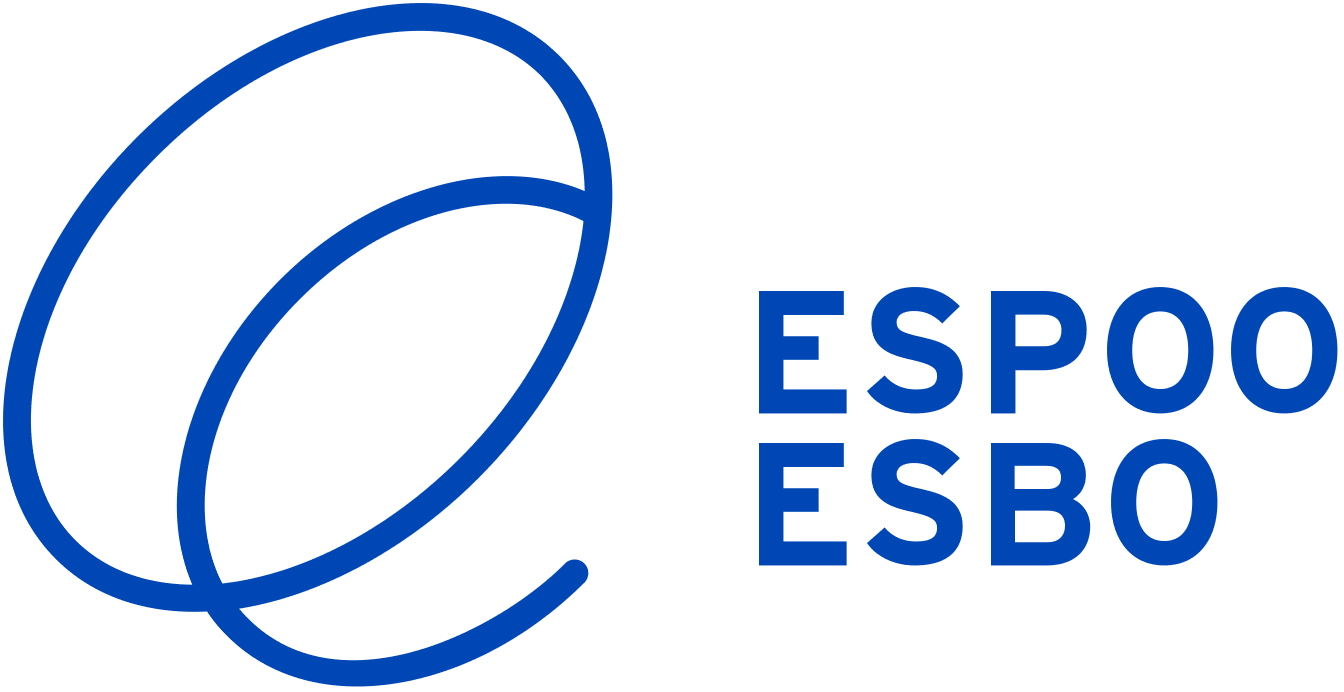 